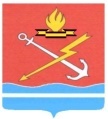 АДМИНИСТРАЦИЯ КИРОВСКОГО ГОРОДСКОГО ПОСЕЛЕНИЯ КИРОВСКОГО МУНИЦИПАЛЬНОГО РАЙОНА ЛЕНИНГРАДСКОЙ ОБЛАСТИП О С Т А Н О В Л Е Н И Еот 18 апреля 2024 года № 388Об утверждении Положения о межведомственной комиссии по признанию помещения жилым помещением, жилого помещения непригодным для проживания и многоквартирного дома аварийным и подлежащим сносу или реконструкции на территории Кировского городского поселения Кировского муниципального района Ленинградской области и признании утратившим силу постановления администрации МО «Кировск» от 14.01.2015 года № 8В соответствии с Жилищным кодексом Российской Федерации, Федеральным законом от 06.10.2003 года № 131-ФЗ «Об общих принципах организации местного самоуправления в Российской Федерации», постановлением Правительства Российской Федерации от 28 января 2006 года № 47 «Об утверждении Положения о признании помещения жилым помещением, жилого помещения непригодным для проживания и многоквартирного дома аварийным и подлежащим сносу или реконструкции, садового дома жилым домом и жилого дома садовым домом», Уставом муниципального образования «Кировск» Кировского муниципального района Ленинградской области (далее – МО «Кировск»), 
п о с т а н о в л я е т:1. Утвердить Положение о межведомственной комиссии по признанию помещения жилым помещением, жилого помещения непригодным для проживания и многоквартирного дома аварийным и подлежащим сносу или реконструкции на территории Кировского городского поселения Кировского муниципального района Ленинградской области, согласно приложению к настоящему постановлению.2. Считать утратившим силу постановление администрации муниципального образования Кировское городское поселение  от 14 января 2015 года № 8 «О создании межведомственной комиссии для признания помещения жилым помещением, жилого помещения непригодным для проживания и многоквартирного дома аварийным и подлежащим сносу или реконструкции на территории муниципального образования «Кировск» Кировского муниципального района Ленинградской области».3. Настоящее постановление вступает в силу со дня его официального опубликования в газете «Неделя нашего города», подлежит размещению на официальном сайте МО «Кировск» по адресу: https://kirovsklenobl.ru/ и в сетевом издании «Неделя нашего города+» по адресу: https://nngplus.ru/.4. Контроль за исполнением настоящего постановления возложить на заместителя главы администрации по земельным и имущественным отношениям.Глава администрации                                                                        О.Н. КротоваУтверждено постановлением администрации                                                                                                    МО « Кировск»от 18 апреля 2024 г. № 388			                                                            (приложение)	                       П О Л О Ж Е Н И Ео межведомственной комиссии по признанию помещения жилым помещением, жилого помещения непригодным для проживания и многоквартирного дома аварийным и подлежащим сносу или реконструкции на территории Кировского городского поселения Кировского муниципального района Ленинградской областиОбщие положения      1.1. Положение о межведомственной комиссии определяет порядок создания и работы межведомственной комиссии по признанию помещения жилым помещением, жилого помещения непригодным для проживания и многоквартирного дома аварийным и подлежащим сносу или реконструкции.1.2. Межведомственная комиссия по признанию помещения жилым помещением, жилого помещения непригодным для проживания и многоквартирного дома аварийным и подлежащим сносу или реконструкции (далее – Комиссия)  на территории Кировского городского поселения Кировского муниципального района Ленинградской области (далее - 
МО «Кировск») создается в целях оценки и обследования жилых помещений жилищного фонда Российской Федерации, а также иных жилых помещений в случаях, установленных Положением о признании помещения жилым помещением, жилого помещения непригодным для проживания и многоквартирного дома аварийным и подлежащим сносу или реконструкции, утвержденным Постановлением Правительства Российской Федерации от 28 января 2006 года № 47.1.3. Комиссия в своей работе руководствуется действующим законодательством Российской Федерации, в том числе Положением о признании помещения жилым помещением, жилого помещения непригодным для проживания и многоквартирного дома аварийным и подлежащим сносу или реконструкции, утвержденным постановлением Правительства Российской Федерации от 28 января 2006 года № 47 (далее – Положение Правительства РФ), административным регламентом по предоставлению муниципальной услуги «Признание помещения жилым помещением, жилого помещения непригодным для проживания, многоквартирного дома аварийным и подлежащим сносу или реконструкции», утвержденным постановлением администрации 
МО «Кировск» от 10 марта 2022 года №236 (далее - Административный регламент) и настоящим Положением.1.4.  Комиссия вправе принимать решение о признании частных жилых помещений, а также жилых помещений других форм собственности, расположенных на территории МО «Кировск», пригодными (непригодными) для проживания граждан и давать оценку соответствия этих помещений требованиям, установленным в Положении Правительства РФ.2. Основные цели, задачи и функции Комиссии	2.1. Комиссия создается в целях признания помещения жилым помещением, пригодным (непригодным) для проживания граждан, а также многоквартирного дома аварийным и подлежащим сносу или реконструкции.	2.2. Задачей Комиссии является проведение оценки и обследования жилых помещений на соответствие требованиям Положения Правительства РФ и признание жилого помещения пригодным (непригодным) для проживания, а также многоквартирного дома аварийным и подлежащим сносу или реконструкции. 	В соответствии с возложенными задачами Комиссия выполняет следующие функции:- проводит обследование и оценку соответствия помещения требованиям, установленным Положением Правительства РФ;- рассматривает вопросы о признании жилого помещения (жилого дома) пригодным (непригодным) для проживания, а также о признании многоквартирного дома аварийным и подлежащим сносу или реконструкции.3. Состав Комиссии3.1. Комиссия создается администрацией МО «Кировск» и является постоянно действующим коллегиальным органом.3.2. Состав Комиссии утверждается Постановлением администрации 
МО «Кировск».3.3. В состав Комиссии включаются представители администрации 
МО «Кировск», а также (по согласованию) представители органов, уполномоченных на проведение муниципального жилищного контроля, контроля и надзора в сферах санитарно-эпидемиологической,   экологической и иной безопасности, защиты прав потребителей и благополучия человека на проведение инвентаризации и регистрации объектов недвижимости, находящихся на территории МО «Кировск», а в случае необходимости эксперты, в установленном порядке аттестованные на право подготовки заключений экспертизы проектной документации и (или) результатов инженерных изысканий.3.4. К работе в комиссии привлекается с правом совещательного голоса собственник жилого помещения (уполномоченное им лицо), а в необходимых случаях – квалифицированные эксперты проектно-изыскательских организаций с правом решающего голоса.3.5. В случае если комиссией проводится оценка жилых помещений жилищного фонда Российской Федерации или многоквартирного дома, находящегося в федеральной собственности, в состав комиссии с правом решающего голоса включается представитель федерального органа исполнительной власти, осуществляющего полномочия собственника в отношении оцениваемого имущества;3.6. В состав комиссии с правом решающего голоса также включается представитель государственного органа Российской Федерации или подведомственного ему предприятия (учреждения), если указанному органу либо его подведомственному предприятию оцениваемое имущество принадлежит на соответствующем вещном праве.3.7.  В состав комиссии также приглашается представитель Отдела надзорной деятельности и профилактической работы Кировского района 
ГУ МЧС России по Ленинградской области.4. Организация деятельности Межведомственной комиссии4.1. Деятельностью Комиссии руководит Председатель Комиссии, являющийся должностным лицом администрации МО «Кировск» (далее – Председатель), который: -осуществляет общее руководство Комиссией;-определяет дату и время проведения заседания Комиссии;-дает поручения членам Комиссии, связанные с ее деятельностью;-председательствует на заседаниях Комиссии, а в случае его отсутствия, заседания проводит заместитель председателя Комиссии. 4.2. Секретарь Комиссии:-информирует членов Комиссии о дате, времени и повестке дня заседания Комиссии;-готовит материалы на рассмотрение Комиссии;- ведет протокол заседания;- оформляет решение;- обеспечивает учет и хранение документов, в том числе протоколов заседаний Комиссии.При невозможности присутствия на заседании Комиссии члены Комиссии обязаны заблаговременно извещать об этом секретаря Комиссии. В случае необходимости направлять секретарю Комиссии свое мнение по вопросам повестки дня в письменном виде.4.3. Заседания Комиссии проводятся по мере поступления заявлений и считаются правомочными, если на них присутствует не менее 2/3 членов Комиссии.	4.4. Протокол заседания Комиссии подписывается Председателем и секретарем Комиссии.	4.5. Организационно-техническое обеспечение деятельности Комиссии осуществляется администрацией МО «Кировск».	4.6. Документы Комиссии хранятся не менее 10 лет.5. Порядок работы  Комиссии5.1. Комиссия на основании заявления собственника помещения, федерального органа исполнительной власти, осуществляющего полномочия собственника в отношении оцениваемого имущества, правообладателя или гражданина (нанимателя) либо на основании заключения органов государственного надзора (контроля) по вопросам, отнесенным к их компетенции, проводит обследование оценку соответствия помещения установленным требованиям Положения Правительства Российской Федерации.5.2. Комиссия определяет перечень дополнительных документов (заключения (акты) соответствующих органов государственного надзора (контроля), заключение проектно-изыскательской организации по результатам обследования элементов ограждающих и несущих конструкций жилого помещения), необходимых для принятия решения о признании жилого помещения соответствующим (не соответствующим) установленным в Положении Правительства РФ. 5.3. Комиссия определяет состав привлекаемых экспертов проектно-изыскательских организаций, исходя из причин, по которым помещение может быть признано непригодным для проживания, либо для оценки возможности признания пригодным для проживания реконструированного ранее нежилого помещения.5.4. В рамках своих полномочий Комиссия имеет право направлять межведомственные запросы с использованием единой системы межведомственного электронного взаимодействия и подключаемых к ней региональных систем межведомственного электронного взаимодействия и получать, в том числе в электронной форме:сведения из Единого государственного реестра недвижимости о правах на жилое помещение;технический паспорт жилого помещения, а для нежилых помещений - технический план;	заключения привлекаемых экспертов, в установленном порядке аттестованных на право подготовки заключений экспертизы проектной документации и (или) результатов инженерных изысканий, исходя из причин, по которым жилое помещение может быть признано нежилым, либо для оценки возможности признания пригодным для проживания реконструированного ранее нежилого помещения, акты соответствующих органов государственного надзора (контроля), в случае, если представление указанных документов признано необходимым для принятия решения о признании жилого помещения соответствующим (несоответствующим) требованиям к жилому помещению.5.5. Комиссия составляет акт обследования помещения (в случае принятия комиссией решения о необходимости проведения обследования) и  на основании выводов и рекомендаций, указанных в акте, заключение. При этом решение комиссии в части выявления оснований для признания  многоквартирного дома аварийным и подлежащим сносу или реконструкции может основываться только на результатах, изложенных в заключении специализированной организации, проводящей обследование.	5.6. По результатам работы Комиссия принимает одно из следующих решений:	о соответствии помещения требованиям, предъявляемым к жилому помещению, и его пригодности для проживания;	о выявлении оснований для признания помещения подлежащим капитальному ремонту, реконструкции или перепланировке (при необходимости с технико-экономическим обоснованием) с целью приведения утраченных в процессе эксплуатации характеристик жилого помещения в соответствие с установленными в Положении Правительства РФ требованиями;	о выявлении оснований для признания жилого помещения непригодным для проживания;	об отсутствии оснований для признания жилого помещения непригодным для проживания;	о выявлении оснований для признания многоквартирного дома аварийным и подлежащим реконструкции;	об отсутствии оснований для признания многоквартирного дома аварийным и подлежащим сносу или реконструкции.         5.7. Решение Комиссии принимается открытым голосованием и считается принятым, если за него проголосовало большинство членов, присутствующих на заседании. Если число голосов «за» и «против» при принятии решения равно, решающим является голос Председателя. 	5.8. В случае несогласия с принятым решением члены Комиссии вправе выразить свое особое мнение в письменной форме и приложить его к заключению.	5.9. Заключение оформляется в 3-х экземплярах и подписывается всеми членами комиссии, присутствующими на заседании. 5.10. В случае если Комиссией проводится обследование и оценка жилых помещений жилищного фонда Российской Федерации или многоквартирного дома, находящегося в федеральной собственности, орган местного самоуправления не позднее,  чем за 20 дней до начала работы Комиссии обязан в письменной форме посредством почтового отправления с уведомлением о вручении, а также в форме электронного документа с использованием единого портала направить в федеральный орган исполнительной власти Российской Федерации, осуществляющий полномочия собственника в отношении оцениваемого имущества, и правообладателю такого имущества уведомление о дате начала работы Комиссии, а также разместить такое уведомление на межведомственном портале по управлению государственной собственностью в информационно-телекоммуникационной сети «Интернет». В случае если уполномоченные представители не принимали участие в работе комиссии (при условии соблюдения настоящим пунктом порядка уведомления о дате начала работы комиссии), комиссия принимает решение в отсутствие указанных представителей.5.11. Срок предоставления муниципальной услуги не должен превышать 19 рабочих дней с даты поступления (регистрации) заявления в администрацию.6. Ответственность Комиссии6.1. Ответственность за выполнение возложенных на Комиссию полномочий несет Председатель.6.2. В своей деятельности Комиссия подотчетна главе администрации МО «Кировск».6.3. Решение Комиссии может быть обжаловано заинтересованными лицами в судебном порядке.